	INTERNATIONAL POLICE ASSOCIATION - SEKCIJA SLOVENIJA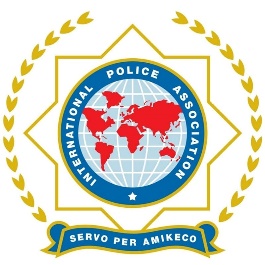 		Številka izkaznice:	IZJAVA O VARSTVU	 	OSEBNIH PODATKOVSpodaj podpisani/a, v skladu z določbami 12. in 13. člena Statuta IPA sekcije Slovenija izjavljam, da ustrezam vsem zahtevam, določenim v Statutu. Zavezujem se, da bom spoštoval/a Statut in druge akte združenja. Vsako leto bom do 31. januarja poravnal/a določeno letno članarino.NAVODILO: izpolni s TISKANIMI ČRKAMI*obvezni podatkiPodatki se zbirajo v evidenci članov društva, centralni evidenci članstva IPA sekcije Slovenija na podlagi osebne privolitve in na podlagi pogodbe - članstva v IPA sekciji Slovenija.Namen zbiranja podatkov je zagotavljanje članskih pravic, obveščanje članov o aktivnostih zveze in društev, vodenje evidenc prejetih IPA priznanj, vodenje evidence solidarnostnih pomoči, evidence IPA poverjenikov, upravičencev do povračil potnih stroškov in preostalih nalog v skladu s cilji delovanja IPA sekcije Slovenija.Dovoljujem IPA sekciji Slovenija, da hrani, obdeluje in uporablja moje osebne podatke za potrebe opravljanja svoje dejavnosti skladno s Splošno uredbo Evropske unije o varstvu podatkov General Data Protection Regulation (GDPR) oz. Regulation (EU) 2016/679, Zakonom o društvih (ZDru-1) in drugo nacionalno splošno veljavno zakonodajo, ki ureja delovanje društva.Seznanjen/a sem, da IPA sekcija Slovenija ureja varstvo podatkov s Statutom in Pravilnikom o varovanju osebnih podatkov IPA sekcije Slovenija.S podpisom dovoljujem obdelavo zgornjih osebnih podatkov v evidenci članstva, evidenci prejetih IPA priznanj, evidenci solidarnostnih pomoči in evidenci IPA poverjenikov. Dovoljujem tudi, da smejo biti zgoraj navedeni osebni podatki posredovani ponudniku za izdelavo letne IPA članske izkaznice.Izjavljam in potrjujem, da sem seznanjen/a s pravico do vpogleda, prepisa, kopiranja, dopolnitve, popravka, blokiranja in izbrisa osebnih podatkov, ki se nanašajo name v skladu z določbami Zakona o varstvu osebnih podatkov (ZVOP-2). Izjavljam tudi, da so vsi zgornji podatki točni in da sem navedene osebne podatke upravljavcu osebnih podatkov posredoval/a prostovoljno.Ime:*Priimek:*Priimek:*Spol:*Moški:Moški:Ženska:Datum rojstva:*Datum rojstva:*Kraj rojstva:Država:*dandanmesecmesecletoletoletoletoNaslov bivališča:*Občina:*Pošta št. in pošta:*Država:*Elektronski naslov:Kontaktni tel.:Zaposlitev (navesti OE/NOE):*Zaposlitev (navesti OE/NOE):*Zaposlitev (navesti OE/NOE):*Policija:* Pom. pol.: Pom. pol.: V pokoju: MNZ:  Pravosodje: Carina-FURS: Drug org.: Izredni čl.: Podporni čl.: Regionalni klub:*Regionalni klub:*Poverjenik:*DATUM:*PODPIS:*Dovoljujem, da:Dovoljujem, da:Dovoljujem, da:Dovoljujem, da:me obveščate o aktivnostih IPA kluba in IPA sekcije Slovenijame obveščate o aktivnostih IPA kluba in IPA sekcije Slovenijame obveščate o aktivnostih IPA kluba in IPA sekcije Slovenijame obveščate o aktivnostih IPA kluba in IPA sekcije Slovenijame obveščate o IPA popustih IPA kluba in IPA sekcije Slovenijame obveščate o IPA popustih IPA kluba in IPA sekcije Slovenijame obveščate o IPA popustih IPA kluba in IPA sekcije Slovenijame obveščate o IPA popustih IPA kluba in IPA sekcije Slovenijami pošiljate vabila na dogodke IPA kluba in IPA sekcije Slovenijami pošiljate vabila na dogodke IPA kluba in IPA sekcije Slovenijami pošiljate vabila na dogodke IPA kluba in IPA sekcije Slovenijami pošiljate vabila na dogodke IPA kluba in IPA sekcije Slovenija	 DA 	 NE	 DA 	 NE	 DA 	 NE	 DA 	 NEDATUM:*PODPIS:*